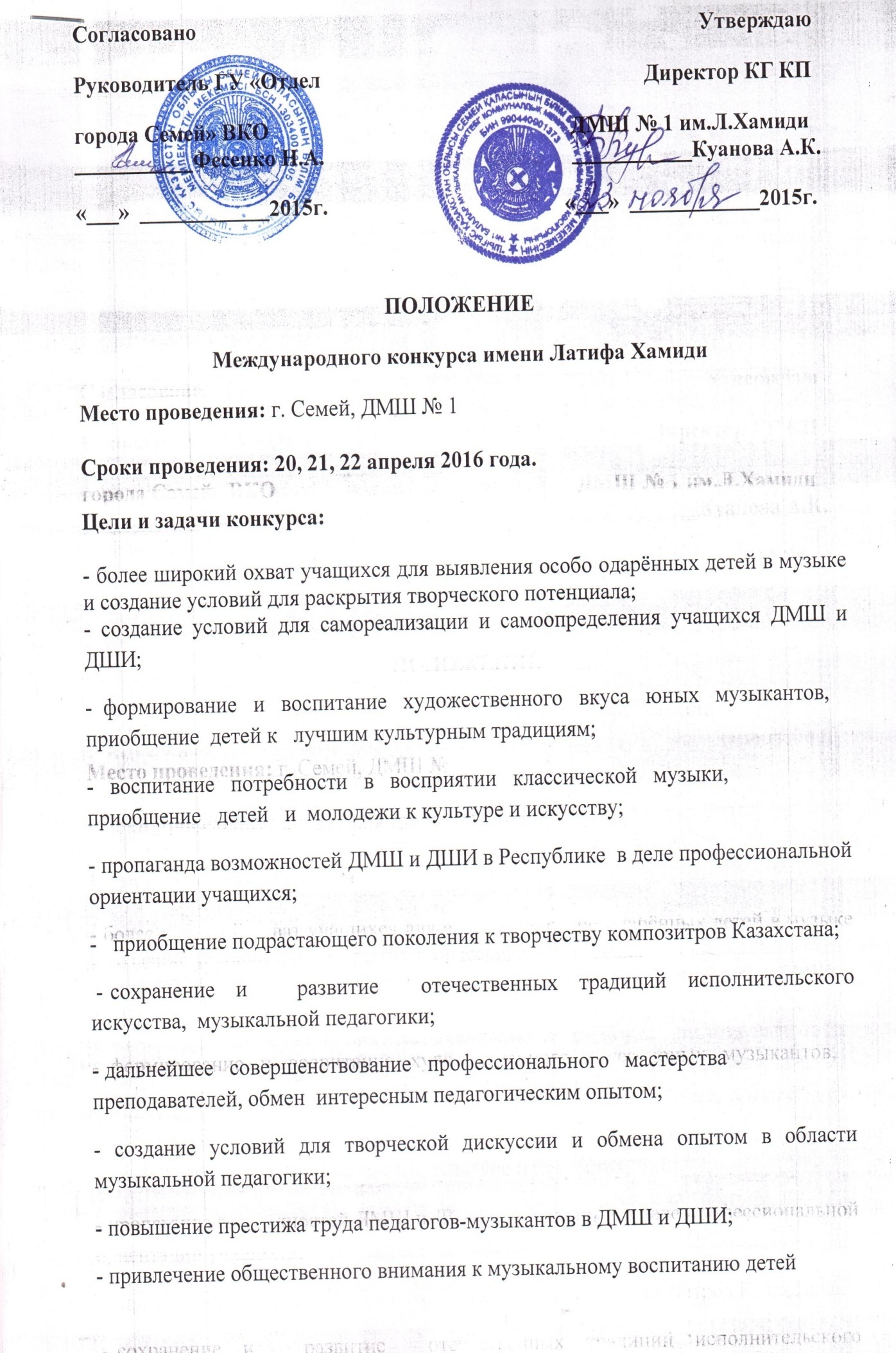 Учредители конкурса имени Л.ХамидиФесенко Н.А. – Руководитель ГУ «Отдел образования города Семей Восточно Казахстанской области»Кадырбек Балнур Балгабековна – Председатель Союза композиторов Казахстана.Куанова Айжан Куатовна – директор КГ КП «Детская музыкальная школа № 1»Исмаилова Камилия Рашитовна – Председатель Восточно-Казахстанского Областного Татарского общественного центра.Жюри конкурсаВыступление участников оценивается жюри в составе 9 человек.Жюри конкурса имеет право:Делить места между участниками конкурса.Присуждать специальные и поощрительные призы и дипломы участникам и их руководителям.Решение жюри является окончательным и пересмотру не подлежит.В конкурсе может присуждаться только одно Гран-при в каждой группе.Финансовые условия:Участники  приглашенные на конкурс  несут расходы по оплате дороги в оба конца, проживание и питание.Командировочные расходы за счет отправляющей организации.В связи с ограниченным числом участников к участию в конкурсе будут допускаться только те делегации, которые первыми подадут заявку.Вступительный взнос для солистов 10000 (десять тысяч) тенге.Вступительный взнос для дуэтов и трио 15000 (пятнадцать тысяч) тенге.Ансамбли свыше  3-х участников 3000 тенге с каждого участника  Оргкомитет обеспечивает площадку для выступлений, с необходимым оформлением сцены, а также обеспечивает технический и бытовой райдер для Церемоний открытия и закрытия Конкурса.Участники конкурса и Регламент.Все заявки рассматриваются Оргкомитетом конкурса.Конкурсантам будут предоставляться репетиционные классы.К участию в конкурсе допускаются учащиеся до 17 лет включительно на день начала конкурса.ПРИЕМ ЗАЯВОК ДО 01 АПРЕЛЯ 2016г.Отделение фортепиано и оркестровое отделение:Программные требования (две разнохарактерные пьесы)Произведение Л.Хамиди, обработки или любого на выбор произведения композитора Казахстана.Пьеса на выбор.Инструментальные солисты:1-ая младшая группа – до 8 лет, по регламенту не более 5 минут.2-ая младшая группа – до 10 лет, по регламенту не более 5 минут.Средняя группа – до 13 лет, по регламенту не более 7 минут.Старшая группа – до 17 лет, по регламенту не более 8 минут.Инструментальные дуэты, трио – два разнохарактерных произведения.Ансамбли от 4 до 15 участников - два разнохарактерных произведения.Отделение русских народных инструментов:Программные требования для всех возрастных групп; всех народных инструментов:Первая младшая группа (не ниже 2 класса)2 разнохарактерные пьесы:Пьеса композитора Казахстана.Обработка народной мелодииВторая младшая группа (не ниже 3 класса)2 разнохарактерные пьесы:Пьеса композитора Казахстана.Обработка народной мелодииСредняя группа (не ниже 4 класса)2 разнохарактерные пьесы:Пьеса композитора Казахстана.Обработка народной мелодии или виртуозное произведениеСтаршая возрастная группа (не ниже 5 класса)2 разнохарактерные пьесы:Пьеса композитора Казахстана.Обработка народной мелодии или виртуозная пьеса Класс домры – балалайкаПервая младшая группа (не ниже 2 класса)разнохарактерные пьесы:Произведение  композитора Казахстана.Обработка народной мелодииВторая младшая группа (не ниже 3 класса)2 разнохарактерные пьесы:Обработка народной мелодииПереложение или обработка казахского народного кюя, песни или пьесаСредняя группа (не ниже 4 класса)2 разнохарактерные пьесы:Обработка народной мелодииПереложение или обработка казахского народного кюя, песни или пьесаСтаршая возрастная группа (не ниже 5 класса)2 разнохарактерные пьесы:Обработка народной мелодииПереложение или обработка казахского народного кюя, песни или пьесавиртуозная пьеса Младшая возрастная группа не более 3 минут.Старшая возрастная группа не более 5 минут.Первая младшая группа – с 7 до 8 лет включительно;вторая младшая группа – с 9 до10 лет включительно;средняя группа – с 11 до 13 лет включительно;старшая группа – с 14 лет.Возраст участников каждой возрастной группы Конкурса определяется до1 апреля 2016г.Отделение казахских народных инструментов:Программные требования:Домбра:Для всех групп – 2 күй (Төкпе, шертпе)Қобыз:разнохарактерные пьесы:Произведение Л.Хамиди, обработки или любого на выбор произведения композитора Казахстана.Пьеса на выбор конкурсанта.Первая младшая группа – с 7 до 8 лет включительно;вторая младшая группа – с 9 до10 лет включительно;средняя группа – с 11 до 13 лет включительно;старшая группа – с 14 лет.Возраст участников каждой возрастной группы Конкурса определяется до01 апреля 2016г.Организационный комитет конкурсаДля участия в конкурсе необходимо предоставить в Оргкомитет заявку до 01 апреля 2016 года с приложением следующих документов (документы не возвращаются):1) анкета-заявка;2) копия свидетельства о рождении.Заявки и документы предоставляются в Оргкомитет конкурса по адресу:071400, ВКО, город Семей, ул. Момышулы, 19электронная почта:dmh_1_semey@mail.ruТелефон, факс: 8 (7222) 56 89 95Просим до 01 апреля 2016г. предоставить в Оргкомитет предварительную информацию по количеству участников.Анкета-заявкаУчебное заведение (полностью), адрес, контактные телефоны (с указанием кода города, района), факс, е-mail (при наличии) ______________________________________________________________________________________________________________________________________Возрастная группа ____________________________________________Фамилия, имя участника, год, число, месяц рождения, класс (копия свидетельства о рождении прилагается), контактные телефоны _________________________________________________________________________________________________________________________________________________________________________________________________________ФИО преподавателя, контактные телефоны ________________________________________________________________________________________Конкурсная программа (автор, опус, тональность, хронометраж)__________________________________________________________________________________________________________________________________С условиями конкурса ознакомлены и согласны. Подпись участника ______________Подпись преподавателя _______________Дата, подпись руководителя учреждения, печать __________________________________________Положение Международного конкурса имени Л. Хамиди  отделение «Теория музыки» предмет – музыкальная литература Конкурсное положение:К участию на конкурс  приглашаются учащиеся старших классов  детских музыкальных школ, школ искусств с пятилетним и семилетним сроками обучения, а также учащиеся музыкальных отделений общеобразовательных школ городаУчащихся старших классов. Возраст 12-16 лет.    4-й год обучения (5 кл. народники, 7 кл. ф-но, струнное)  до 16  лет включительно.    Возраст участников конкурса определяется на 01 апреля 2016 года.Программа конкурса по музыкальной литературе включает обязательное анкетирование участников (вопросы анкеты прилагаются). Результаты анкетирования предоставляются вместе с заявками до1 апреля  2016 года ДМШ№1.Конкурс  проводится в 2 тура– письменные задания – устное заданиеПорядок выступлений участников конкурса определяется жеребьевкой, проводимой перед первым туром, и сохраняется до конца конкурса.По итогам конкурса участникам вручаются грамоты, согласно занятым местам (I, II, III), а так же памятные кубки.                          І. Регламент работы жюриСостав жюри республиканского конкурса формируется  из числа ведущих специалистов  музыкальных вузов, средних специальных учебных заведений.Жюри оценивает работы  по 10-бальной системе. Максимальное количество баллов с двух туров – 30. Критерии оценок основаны на требованиях образовательных  программ пятилетнего и семилетнего срока обучения учащихся в музыкальной школе и школе искусств.Определение мест и премий производится открытым голосованием членов жюри.В случае если при подсчете баллов или при голосовании имеет место равное количество голосов «за» и «против»,  решающим является голос председателя жюри. Жюри (по согласованию с Оргкомитетом) имеет право: а) присуждать не все премии;б) делить премии между участниками (кроме премии Гран-при);в) присуждать грамоты или призы педагогам, подготовившим конкурсантов;Члены жюри не имеет право выставлять своих участников на конкурс. Решение жюри окончательно и не подлежат пересмотру.Финансовые условия        Сумма вступительного взноса составляет 5000 тыс. Оплата производится в день прибытия   во время регистрации участников.                                                                                 Командировочные расходы (проезд, проживание, питание) участников конкурса и сопровождающих их лиц осуществляются за счет направляющих организаций образования..Задания на 1 турТесты  по темам, всего 20 вопросов из предложенных тем 1 Тема «Опера»:  опера, ансамбль, ариозо, ария, баритон, бас, сопрано, декламация, драматургия, дуэт, трио, квартет, интродукция, кантилена, увертюра, хор, квартет, интродукция, хор, эпилог, либретто, пролог, речитатив.2 Тема «Сонатно-симфонический цикл»:камерная музыка, симфония, кода, концерт,  кульминация, сонатное аллегро, разработка, реприза, рефрен, сонатная форма,  финал, симфонический оркестр (инструменты), главная и побочная партии, лейтмотив, дирижер.3 Тема «Балет»:  балет, история создания, основатель русского балета, солисты, хореограф, балетмейстер, 1 балет  Казахстане, Заслуж.артисты балета  в Казахстане, кордебалет, дивертисмент, пуанты, театр, композиторы написавшие балеты: «Спартак», «Щелкунчик», «Хиросима», «Легенда о белой птице», «Ақсақ құлан». Открытие Казахского госуд. Академ. театра оперы и балета имени Абая.4Тема Л.Хамиди: годы жизни, учеба, учителя, оперы, соавтор оперы «Абай», камерные произведения, вокальные произведения, 1 вальс –название и исполнение,  каким оркестром Хамиди руководил, сколько им написано песен и романсов. Критерии оценки: количество угаданных номеров, точность и полнота освещения данного музыкального фрагмента (композитор, название произведения, жанр, часть тема и тд).10 баллов по каждому заданию. Тесты будут заданы на 2 языках ( казахский или русский на выбор)20 примеров из перечисленных  произведений:  Викторина:Л.Хамиди. «Казахский вальс»;И. С. Бах « Токката и фуга  d- moll»;В. Моцарт. Симфония №40, 1ч. Г.П.В. Моцарт. Соната №11, финал;Л. Бетховен. Симфония №5, 1ч.Гл.п Л.Бетховен. Соната №8, 1 ч.  Гл.пФ. Шуберт. Баллада «Лесной царь»;Ф.Шопен. Вальс №2, до диез минор;Э. Григ. Сюита «Пер Гюнт» - «Утро», «В пещере горного короля»;М. Глинка. Опера «Руслан и Людмила», марш Черномора;А. Бородин. Опера «Князь Игорь» - ария Игоря из 2 д, хор невольниц «Улетай»; Н. Римский – Корсаков. « Шехерезада», вступление 2 темы;Н. Римский – Корсаков. Опера «Снегурочка», пролог, ария Снегурочки;М.Мусоргский. «Картинки с выставки» - «Прогулка», «Балет невылупившихся. птенцов»; Л.Хамиди. Песня «Булбул»;Жубанов, Хамиди. Опера «Абай», ария Абая из 4 д.Ф.Шопен. Этюд ор.10, №12 («революционный»);П. Чайковский. Опера «Евгений Онегин»: вступление, ария Ленского из 5 карт. Д. Шостакович. Симфония №7, тема фашист.нашествия, 1 ч.А.Хачатурян. Концерт для скрипки с оркестром, 1 ч.Непрограммные произведения:1. Бах. «Шутка».2. Моцарт. Маленькая ночная серенада.3. Вивальди. Часть «Зима» из цикла «Времена года»;4. Римский-Корсаков. Полет шмеля из оперы «Сказка о царе Салтане»;5. Прокофьев. Танец рыцарей из балета «Ромео и Джульетта»;6. Хачатурян. Танец с саблями из балета «Гаяне»;7. Свиридов. «Время – вперед!Задания на 2 турЗадание 2-го тура в целом перекликается с вопросами тестовых заданий  из 1 тура.        4  билета по жребию. 1 БИЛЕТОпера. История возникновения и развития.  Развитие оперного жанра на территории Казахстана.Данные знания должны быть применены к следующим произведениям на свой выбор: - опера «Князь Игорь» А.П. Бородина;- опера «Евгений Онегин» П.И. Чайковского.- опера «Абай» Л.Хамиди, А.Жубанов.2 БИЛЕТВозникновение сонатно-симфонического цикла, развитие симфонического жанра. Развитие симфонического жанра на территории Казахстана.Данные знания могут быть применены к  пройденным по программе  произведениям на  свой выбор.3 БИЛЕТБалет. История возникновения и развития.  Развитие  балета  на территории Казахстана.Данные знания должны быть применены к следующим произведениям на свой выбор:-балет «Щелкунчик» П.И.Чайковского.-балет «Ромео и Джульетта» С.Прокофьев.-балет «Легенда о белой птице» Г.Жубанова.4 БИЛЕТЖизнь и творчество Л.Хамиди, его вклад в развитии музыкальной культуры Казахстана. Данные знания могут быть применены к  пройденным по программе  произведениям на свой выбор.Список литературы:1) Учебники ДМШ, ДШИ;2) Музыкально – энциклопедический словарь;3) Музыкальная энциклопедия.Требования к устному заданию: ответ устный  в форме сообщения на 2 языках (русский или казахский на выбор) на 2 минуты. Без вспомогательного материала и средств  информационно – коммуникационных технологий – (ИКТ).Критерий оценки: содержание; эмоциональный ответ; грамотная речь.Желательно знать заявленных  произведений в большем объеме, чем рекомендовано в учебниках для ДМШ,ДШИ.ЗАЯВКАСеминар для преподавателей ДМШ и ДШИТема: ИНФОРМАЦИЯ О ПРОВЕДЕНИИ  ОБУЧАЮЩЕГО СЕМИНАРА ДЛЯ УЧИТЕЛЕЙ «ПОДХОДЫ И ПЕРСПЕКТИВЫ РАЗВИТИЯ МУЗЫКАЛЬНОГО ОБРАЗОВАНИЯ В СОВРЕМЕННОЙ ШКОЛЕ»В условиях модернизации системы современного образования непрерывность профессионального роста учителя является необходимой предпосылкой развития его творческих способностей, интегративным элементом его жизнедеятельности и условием постоянного развития индивидуального педагогического опыта.На базе ДМШ №1 города Семей, в рамках Международного конкурса им. Л. Хамиди будет проводиться обучающий семинар для преподавателей «Подходы и перспективы развития музыкального образования в современной школе».Цель семинара – повышение эффективности преподавания в музыкальной  школе, совершенствование профессиональной компетентности учителя, стимулирование  их деятельности  и повышение  статуса, внедрение инновационных технологий в учебно-воспитательный процесс школы, соответствующих современным тенденциям развития дополнительного образования.Программа семинара включает следующие вопросы: стимулирование внедрения в область музыкального образования инновационных достижений, формирование информационно-коммуникационных компетенций педагога, расширение  профессионального кругозора, реализация личностно-ориентированной парадигмы, являющаяся  перспективной для обновления содержания современного образования.На семинар приглашаются педагоги ДМШ и ДШИ. По окончании семинара участникам выдаются сертификаты.   Занятия семинара проводятся профессорско-преподавательским составом (жюри) Казахский Национальный Университет Искусств (г.Астана) и Казахской национальной консерватории имени Курмангазы (г. Алматы).Заявки на участие в семинаре присылать до 01 апреля 2016 годаЗАЯВКА на СЕМИНАРАйсулу ТаниКомпозитор, магистр искусствоведческих наук, председатель Республиканского общественного объединения «Союз творческих женщин Казахстана», преподаватель кафедры композиции и оперно-симфонического дирижирования Казахского Национального Университета Искусств (Астана)Измуратова Замзагуль ШариповнаДоцент Казахской Национальной Консерватории им. Курмангазы. Руководитель и организатор Фольклорно-этнографического ансамбля «Сарын»Тарасевич Павел ЕвгеньевичСтарший преподаватель кафедры Дирижирования Казахской Национальной Консерватории им. Курмангазы. Дирижер Государственного оркестра «Камерата Казахстана»Харламова Татьяна ВалерьевнаМузыковед, магистр искусствоведения, заведующая ПЦК «Теория музыки» Казахского Национального Университета Искусств;Мырзакулова Маралжан КазбековнаЗаведующая ПЦК «Композиции и оперно-симфонического дирижирования» КазНУИ. Художественный руководитель и дирижер оркестра Казахских народных инструментов колледжа Казахского Национального Университета Искусств.Жылтыргузова Жанар АбаевнаЛауреат международных конкурсов, преподаватель ПЦК «Духовые и ударные инструменты» Казахского Национального Университета Искусств.Нильдикешев Тимур БолатовичДекан Факультета музыкознания и менеджмента Казахской Национальной Консерватории им. КурмангазыИванова Марина ВикторовнаСтарший преподаватель кафедры Ансамблевое искусство Казахской Национальной Консерватории им. Курмангазы.  Бекмолдинов Нартай СагымбековичЛауреат Международных и Республиканских конкурсов, докторант III-года обучения КазНАИ им. Т. Жургенова.Куанова А. К. - председательдиректор ДМШ №1  г. СемейФесенко Н.А.Руководитель  ГУ  «Отдел образования города Семей» Восточно-Казахстанской областиЕсенбаева Р.Б.зав. учебной частью ДМШ № . СемейКунанбаева Р.К.зав. воспитательной работы  ДМШ № . СемейЖуманова Л.А.Член Союза композиторов РК, преподаватель  муз.училище имени М.Тулебаева г. СемейХамиди Р.Р.Внук Л. Хамиди, зам.генерального директора ТОО «Интерстройсервис и К», спонсор.Мусина Н.Ж.Преподаватель ДМШ № 1 по теория музыкиСеменова М.А.Преподаватель ДМШ № 1 по кл.фортепианоФИОДата рожденияУчебное заведениеКлассФИО педагога по  муз.литературеДомашний адрес, телефон, мобильныйАнкетаФамилия ИмяОтчество Область, городУчебное заведение Специальность Домашний адрес, телефон, мобильный